EUROPEAN ASSOCIATION FOR SIGNAL PROCESSING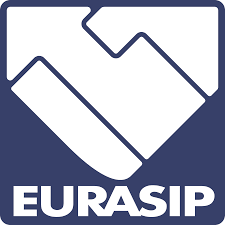 EURASIP Seasonal School in Signal ProcessingProposals should be submitted in PDF format by email to the EURASIP Director for Technical Programs and Membership: membership@eurasip.org by flling this form.1. CONTACT PERSONName:Affiliation:Email:Telephone:Webpage:2. TITLE OF THE SCHOOL3. VENUE4. DATES (The suggested duration is five days)5. ORGANIZERS (Names, roles, affiliations, link to EURASIP)6. SUPPORTING INSTITUTIONS AND PROFESSIONAL SOCIETIES7. TECHNICAL THEME AND MAIN TOPICS8. SPEAKERS (Names, affiliations, title of the talk, link to EURASIP)9.	KIND OF REQUESTED EURASIPCO-SPONSORSHIP (Regular/Technical)10. SPECIFICATION OF THE PROPOSED FEE STRUCTURE11. STUDENTS’ ACCOMMODATION AND LUNCH ARRANGMENTS12. BUDGET12. BUDGET12. BUDGET12. BUDGETItemPrice/unitUnitsTotalINCOMERegistrations0,00 €Other incomes0,00 €EURASIP contribution0,00 €EXPENSECoffee Breaks0,00 €Lunches0,00 €Social events0,00 €Materials0,00 €Student Accommodation0,00 €Space Rental0,00 €Speakers0,00 €TOTAL0,00 €